Министерство образования и науки Республики ДагестанГБПОУ РД «Профессионально-педагогический колледж имени З.Н. Батырмурзаева»«14» мая 2020 г.                                                      Справка о деятельности отряда волонтеров «Чистое сердце».На базе ГБПОУ РД «Профессионально-педагогический колледж имени З.Н. Батырмурзаева» функционирует волонтёрский отряд «Чистое сердце», который был создан в сентябре 2010 года под руководством преподавателя естественно-научных дисциплин Османовой Меседо Омаровны. На сегодняшний день в состав отряда входит 180 человек из числа студентов 1-4 курсов.Основными направлениями деятельности волонтерского движения являются:Социальное волонтёрство. Это помощь детям из реабилитационных центров, помощь малоимущим семьям, работа с той категорией людей, которую принято называть социально незащищёнными.  Культурное волонтёрство. Музеи, библиотеки, парки приглашают волонтёров для организации массовых мероприятий.Спортивное – организация и проведение спортивных мероприятий и акций по ЗОЖ, пропаганда здорового образа жизни.Патриотическое – это помощь одиноким ветеранам, организация и участие в патриотических акциях и мероприятиях, волонтеры-поисковики – участники Всероссийских поисковых вахт.Экологическое волонтёрство. Участие во всероссийских, республиканских и городских субботниках, акциях по озеленению территории города, очистка от бытового мусора русел рек и т.д.Донорство. Волонтеры не только сдают кровь напрямую, но и проводят просветительскую работу.Событийное волонтёрство. Это волонтёры, которые участвуют в крупных событиях – фестивалях, форумах, каких-то больших городских проектах, к примеру, День города.Волонтёры общественной безопасности – охрана общественного порядка во время проведения внутриколледжных или городских мероприятий. Студенты колледжа (10 чел.) входят в поисково-спасательный отряд и прошли обучение в  МЧС.Волонтеры-медики. В условиях пандемии коронавирусной инфекции COVID-19 более 70 студентов медицинского отделения, проживающих на территории г. Хасавюрт, вошли в волонтерский штаб колледжа для помощи населению. Ребята также прошли регистрацию на сайте добровольцев России dobro.ru.Тел.: 8(928)2541201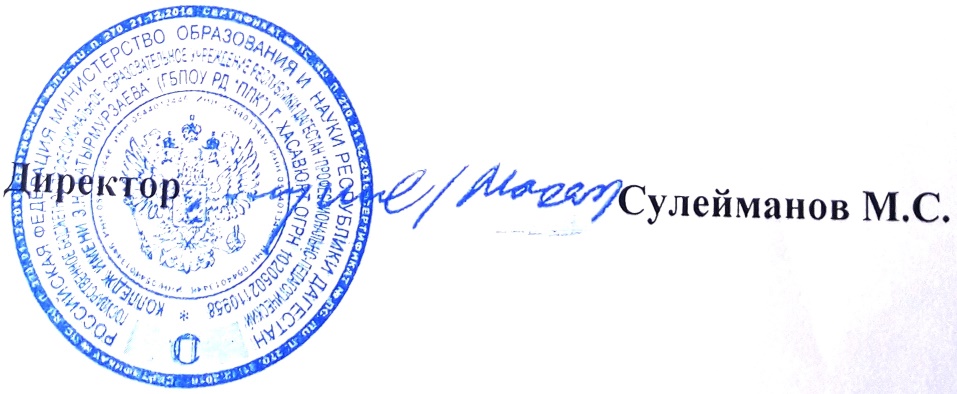 